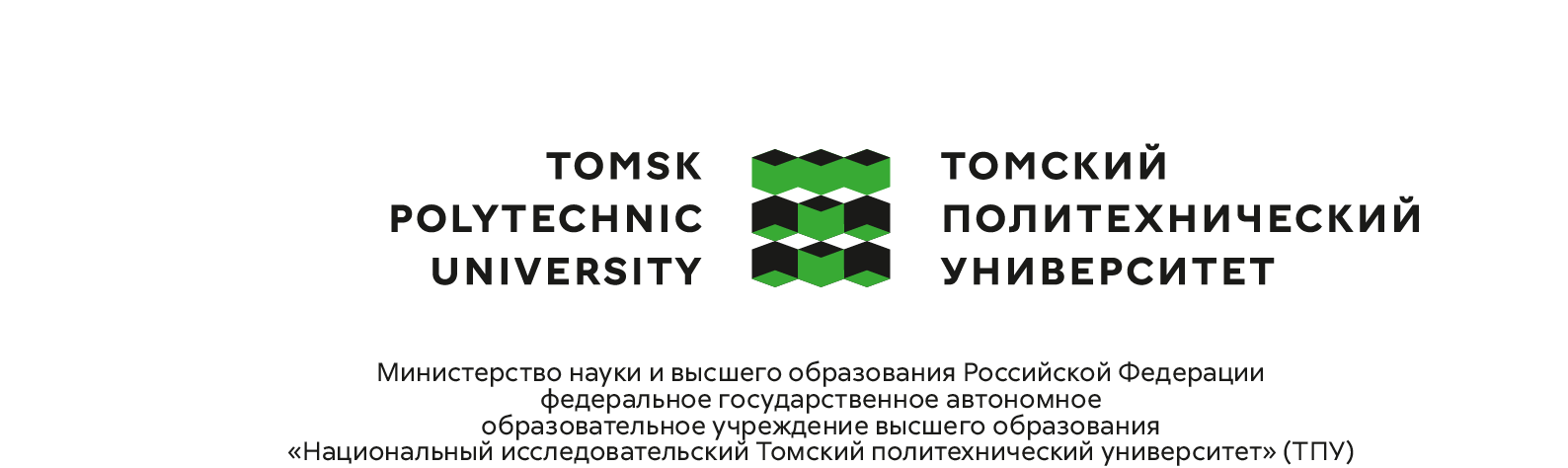 Бизнес-школаНаправление подготовки 27.04.05 ИнноватикаООП/ОПОП Технологическое предпринимательствоУТВЕРЖДАЮ:Руководитель ООП/ОПОП _____ _______ _Антонова И. С.(Подпись)    (Дата)           (Ф.И.О.)ЗАДАНИЕна выполнение выпускной квалификационной работыОбучающийся:Тема работы: ТЕХНИЧЕСКОЕ ЗАДАНИЕ:Задание выдал руководитель:Задание принял к исполнению обучающийся:ГруппаФИО3НМ21Иванова Анна Павловнауказывается тема ВКРуказывается тема ВКРУтверждена приказом директора (дата, номер)Срок сдачи обучающимся выполненной работы:Исходные данные к работе (наименование объекта исследования или проектирования; производительность или нагрузка; режим работы (непрерывный, периодический, циклический и т. д.); вид сырья или материал изделия;  требования к продукту, изделию или процессу; особые требования к функционированию (эксплуатации) объекта или изделия в плане безопасности эксплуатации, влияния на окружающую среду, энергозатратам; экономический анализ и т. д.)Перечень разделов пояснительной записки подлежащих исследованию, проектированию и разработке (аналитический обзор литературных источников с целью выяснения достижений мировой науки техники в рассматриваемой области; постановка задачи исследования, проектирования, конструирования; содержание процедуры исследования, проектирования, конструирования; обсуждение результатов выполненной работы; наименование дополнительных разделов, подлежащих разработке; заключение по работе)Перечень графического материала(с точным указанием обязательных чертежей)Консультанты по разделам выпускной квалификационной работы(с указанием разделов)Консультанты по разделам выпускной квалификационной работы(с указанием разделов)РазделКонсультантСоциальная ответственностьФеденкова А. С.Нормоконтроль Вельш А. В.Названия разделов, которые должны быть написаны на иностранном языке:Названия разделов, которые должны быть написаны на иностранном языке:Дата выдачи задания на выполнение выпускной квалификационной работы по линейному графикуДолжностьФИОУченая степень, званиеПодписьДатаГруппаФИОПодписьДата3НМ21Иванова Анна Павловна